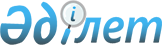 О присвоении наименований улицам станции Жазык Акжарского сельского округаРешение акима Акжарского селького округа Хромтауского района Актюбинской области от 15 декабря 2008 года N 24. Зарегистрировано управлением юстиции Хромтауского района Актюбинской области 24 декабря 2008 года за N 3-12-73.
      Сноска. Заголовок в редакции решения акима Акжарского сельского округа Хромтауского района Актюбинской области от 17.07.2015 № 51 (вводится в действие по истечении десяти календарных дней после дня его первого официального опубликования).

      Сноска. В реквизитах и по всему тексту решения на государственном языке слово "селолық" заменено соответственно словом "ауылдық" решением акима Акжарского сельского округа Хромтауского района Актюбинской области от 17.07.2015 № 51 (вводится в действие по истечении десяти календарных дней после дня его первого официального опубликования).

      В соответствии со статьей 35 Закона Республики Казахстан от 23 января 2001 года "О местном государственном управлении и самоуправлении в Республике Казахстан", статьей 14 Закона Республики Казахстан от 8 декабря 1993 года "Об административно-территориальном устройстве Республики Казахстан", а также на основании протокола конференции жителей станции Жазык Акжарского сельского округа от 15 декабря 2008 года, аким Акжарского сельского округа РЕШИЛ:

      Сноска. Преамбула – в редакции решения акима Акжарского сельского округа Хромтауского района Актюбинской области от 28.11.2017 № 61 (вводится в действие по истечении десяти календарных дней после дня его первого официального опубликования).

      1. Присвоить безымянным улицам станции Жазык:

      1) безымянной улице № 1 - улица Теміржолшылар;

      2) безымянной улице № 2 - улица Тәуелсіздік;

      3) безымянной улице № 3 - улица Бірлік.

      2. Настоящее решение вводится в действие по истечении десяти календарных дней со дня его первого официального опубликования.
					© 2012. РГП на ПХВ «Институт законодательства и правовой информации Республики Казахстан» Министерства юстиции Республики Казахстан
				
      Аким Акжарского

      сельского округа:

Сагимбаев С.С.
